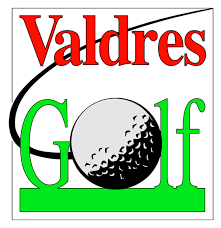 Årsmøtesak 14ValgI VGK skal følgende valg skal foretas i årsmøte etter § 16.14: Styre med leder, nestleder, 3 styremedlemmer og 1 varamedlem. Styreleder og varamedlem velges for ett år. De øvrige velges for to år og slik at to er på valg ved et gitt årsmøte.Kontrollutvalg med 2 medlemmer og 1 varamedlemRepresentanter til ting og møter i de organisasjonsledd idrettslaget har representasjonsrett eller gi styret fullmakt til å oppnevne representantene.Valgkomite med leder, to medlemmer og ett varamedlem.Med mindre annet er presisert, gjelder valg for ett år.Det er styret som foreslår kandidater til valgkomite, jfr § 22.Regler om valgbarhet følger av § 6.Styremedlemmene Gunnar Modén og Anne-Marit Westerbø ble innvalgt i 2020 og sitter derfor til 2022. Forøvrig skal det velges personer til alle verv.Tradisjonelt er det ikke årsmøtet som har bestemt representasjon etter bokstav c).Valgkomiteens innstilling:Til styret: Leder: Øystein BueneNestleder: Odd Eivind KvenoMedlem: Randi Mona BergeVaramedlem: Erik EndrerudTil kontrollutvalg:Leder: Jo SandvikenMedlem: Per Ragnar LillebråtenVaramedlem: Tom-Roy AassStyrets forslag til valgkomite:Leder: Bjørn SjåvikMedlem: Ole Erik SyversenMedlem: Vidar VekaVaramedlem: Magne Sørumshagen